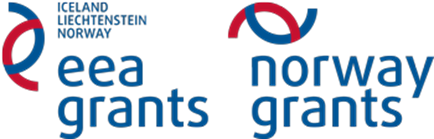 Посещение зоопарка “Полярный парк”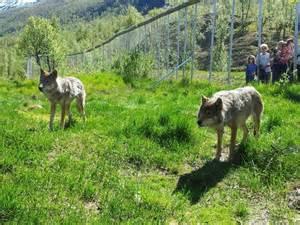 Цель задания: Научиться планировать и проводить различные типы исследований, при помощи выявления разных показателей, сбора и обработки полученных сведений, а так же написания отчета, в котором вы должны обсудить и рассчитать неточность своих измерений и  выявить возможные источники ошибок.Инструкции: подготовьте брошюру об одном или нескольких хищниках в зоопарке. Брошюра должна быть информативной и интересной для публики. Не забудьте о том, что хорошая структура брошюры очень важна. Брошюра должна быть представлена всем в классе .Брошюра должна помочь студентам в поиске необходимых важных фактов, связанных с предметом природоведение. Может быть, также полезно подготовить  короткую и эффективную презентацию.Брошюра публикуется здесь: http://www.naturfag.no/artikkel/vis.html?tid=1374256Критерии оценки:Необходимо следовать следующим критериям: общие критерии: ваша брошюра интересна, информативна и объективна?терминология: вы подобрали точные слова, которые помогают читателю понять тему?организация и структура: у вас хорошая последовательность между темами в брошюре? Есть ли у вас логическая последовательность между параграфами в брошюре?правильно ли написаны слова, использована грамматика, а так же правильно ли составлен перечень ссылок?Пример брошюры в окончательном вариантеЗаголовок содержания 3Текст к фотографии, графику...РезюмеРезюме самой важной информации в брошюреСсылкиссылка 1ссылка 2и т.д.ЗаголовокПодзаголовоктекст к фотографии, графику….АвторГлавный заголовок внутри брошюрытекст к фотографии, графику….Обзорный заголовокКогда читатель откроет брошюру - это будет первый текст, который он увидит. Поэтому это хорошее место, чтобы дать обзор информации, которую вы хотите представить в брошюре. Напишите текст интересно, так, чтобы читатель захотел прочитать всю брошюру.Заголовок содержания 1На стр. 3, 4 и 5 должна быть размещена главная информация.Поэтому структуру текста можно организовать по-разному . Можно составить текст вокруг отдельной идеи , или на каждой странице по своей идеи. Каждая должна иметь собственный обзор. Не забудьте, что эти пункты должны быть связаны с введением на стр.2 в брошюре.Можно так же использовать фотографии или графики и т.д., заключить текст в рамки, использовать подзаголовкиЗаголовок содержания 2текст к фотографии, графику…..Заключение текста в рамку - это очень хороший способ выделить текст или графику. Рамка может иметь разную толщину, текст в рамке может быть выделен разным цветом. Текст в рамке может быть размещен в различных местах на странице.Хищники (лат. Carnivora  )В этой брошюре вы прочитаете о 4 хищниках, обитающих в норвежской природе.Хищники - это плотоядные животные. Они питаются мясом и используют для этого  большие и сильные клыки. У них достаточно простая система пищеварения и поэтому они прекрасно могут переваривать растительную пищу, такую как ягоды и корни.В норвежской природе хищники чувствуют себя как дома. Они располагаются на вершине пищевой цепи и помогают сохранять баланс экосистемы, тем, что охотятся и поедают слабых и больных животных. Таким образом, группа слабых животных становится сильнее и крепче.                                стр.5Знали ли Вычто такие норвежские хищники, как медведь, волк, рысь и росомаха, занесены в Красную книгу?Главная опасность это разрешенная и запрещенная охота.Ссылки:                                    стр. 6Хищникив НорвегииФотография животныхНаписано Нурой Бьярттун, Бенедиктой Опсхауг, Тури Мари Зилла                                     стр.1(Фотография волка и ссылка)Волк (лат.Canis lupus )Волк живет в стае. Волки в лидирующей паре в стае называются Альфами. Как правило, только альфа-пары получают потомство, обычно 4-6 волчат.Скандинавский волк окрашен в желто-серый цвет с серыми пятнами по спине и  длинными черными волосами на плечах и кончике хвоста. Длина туловища волка достигает 150 см плюс 50 см длина хвоста. Средний вес самцов - 50 кг, самок -30 кг. Дикие волки живут в среднем до 10 лет в дикой природе и до 20 лет в неволе.Основу питания составляют лоси, а так же косули, зайцы и птицы.Волк относится к семейству псовых и обитает в большей части Евразии и Северной Америки. В Норвегии волка можно найти в юго-восточной части страны. В 2010 г. волк был занесен в Красную книгу.стр.2(Фотография медведя и ссылка)Медведь (лат. Ursus arctos )Бурый медведь- самый распространенный вид медведя в мире и один из 4 видов хищников, обитающих в Норвегии.Медведи обитают по всей стране. Цвет - коричневый, разных оттенков, от светло - коричневого до почти черного. Детородным считается животное 4-6 лет, хотя растут медведи до 10-11 лет. В дикой природе бурые медведи живут до 25-30 лет, а в неволе до 50. Вес меняется в зависимости от среды обитания и времени года. Взрослый медведь-самец весит между 100-300 кг, а самки - между 60-200 кг. Едят медведи все, что найдут, но большую часть энергии они получают из ягод, растений и разных животных. Обычно у пары рождается 2-3детеныша. Развитие плода у медведей запаздывает, так, чтобы медвежонок родился в самое благоприятное время года. Спаривание происходит в мае/июне, а рождение малыша в январе-марте, когда медведица находится в берлоге.стр.3Рысь  (лат. Lynx lynx)Рысь-это единственное животное семейства кошачьих в Норвегии. Животное достигает 1,2 м в длину плюс небольшой хвост с черным кончиком. Самцы весят в среднем 23, а самки 17 кг. Рысь легко узнать по пушистым кисточкам на ушках и удлиненным волосам по бокам морды. Мех у рыси серо-коричневый с черными пятнами. У животного большие широкие лапы, которые позволяют ходить по снегу , не проваливаясь. Преимущественно рысь охотится на зайцев, а так же на птиц и мелких животных, таких, как бобры, лисица. Животное достигает детородного возраста в 2-3 года и тогда может иметь потомство, 2-4 детеныша поздней весной. Рысь ведет уединенный образ жизни, кроме периода спаривания. В дикой природе рысь живет до 17 лет.Росомаха (лат. Gulo gulo )Росомаха - одинокий охотник, за исключением периода спаривания. У этого животного запоздалое развитие плода и детеныши появляются в феврале-марте. Росомаха всеядна. Питание меняется в зависимости от времени года. Взрослое животное достигает в длину 1 м. Рост не высокий, мех коричневый. Продолжительность жизни в дикой природе 10-12 лет, а в неволе до 17 лет. Росомаха относится к семейству куньих и обитает в Северной Америке, Северной Азии, России , и Финляндии, а так же в скандинавских горах.стр.4